MATHEMATICS	STAGE 2TEACHING AND LEARNING OVERVIEWTEACHING AND LEARNING EXPERIENCESAll assessment tasks should be written in red and planning should be based around developing the skills to complete that task.Assessment rubrics or marking scale should be considered.TERM:WEEK: 3STRAND: Statistics and ProbabilitySUB-STRAND: Data 1WORKING MATHEMATICALLY:MA2-1WM, MA2-2WM, MA2-3WMOUTCOMES: MA2-18SPOUTCOMES: MA2-18SPSelects appropriate methods to collect data, and constructs, compares, interprets and evaluates data displays, including tables, picture graphs and column graphsSelects appropriate methods to collect data, and constructs, compares, interprets and evaluates data displays, including tables, picture graphs and column graphsSelects appropriate methods to collect data, and constructs, compares, interprets and evaluates data displays, including tables, picture graphs and column graphsCONTENT: CONTENT: Interpret and compare data displays (ACMSP070)Represent the same data set using more than one type of display and compare the displaysDiscuss the advantages and/or disadvantages of different representations of the same data (Communicating, Reasoning)  Collect data, organise it into categories, and create displays using lists, tables, picture graphs and simple column graphs, with and without the use of digital technologies (ACMSP069)Choose an appropriate picture or symbol for a picture graph and state the key used (Communicating)Use terms horizontal axis, vertical axis and axes appropriately when referring to column graphs. (Communicating)Mark equal spaces on column graphs, using appropriate titles, and label the axes. (Communicating)Interpret and compare data displays (ACMSP070)Represent the same data set using more than one type of display and compare the displaysDiscuss the advantages and/or disadvantages of different representations of the same data (Communicating, Reasoning)  Collect data, organise it into categories, and create displays using lists, tables, picture graphs and simple column graphs, with and without the use of digital technologies (ACMSP069)Choose an appropriate picture or symbol for a picture graph and state the key used (Communicating)Use terms horizontal axis, vertical axis and axes appropriately when referring to column graphs. (Communicating)Mark equal spaces on column graphs, using appropriate titles, and label the axes. (Communicating)Interpret and compare data displays (ACMSP070)Represent the same data set using more than one type of display and compare the displaysDiscuss the advantages and/or disadvantages of different representations of the same data (Communicating, Reasoning)  Collect data, organise it into categories, and create displays using lists, tables, picture graphs and simple column graphs, with and without the use of digital technologies (ACMSP069)Choose an appropriate picture or symbol for a picture graph and state the key used (Communicating)Use terms horizontal axis, vertical axis and axes appropriately when referring to column graphs. (Communicating)Mark equal spaces on column graphs, using appropriate titles, and label the axes. (Communicating)ASSESSMENT FOR LEARNING(PRE-ASSESSMENT)ASSESSMENT FOR LEARNING(PRE-ASSESSMENT)General questioning – What are column graphs a practical way to display collected data? Where might you see column graphs?General questioning – What are column graphs a practical way to display collected data? Where might you see column graphs?General questioning – What are column graphs a practical way to display collected data? Where might you see column graphs?WARM UP / DRILLWARM UP / DRILLStudents make a human column graph according to their age.Students make a human column graph according to their age.Students make a human column graph according to their age.TENS ACTIVITYNEWMAN’S PROBLEMINVESTIGATION TENS ACTIVITYNEWMAN’S PROBLEMINVESTIGATION If I threw a dice and got altogether seven 6’s, nine 1’s, eighteen 3’s, two 5’s, fifteen 2’s and eleven 4’s. How may time had I thrown the dice?If I threw a dice and got altogether seven 6’s, nine 1’s, eighteen 3’s, two 5’s, fifteen 2’s and eleven 4’s. How may time had I thrown the dice?If I threw a dice and got altogether seven 6’s, nine 1’s, eighteen 3’s, two 5’s, fifteen 2’s and eleven 4’s. How may time had I thrown the dice?QUALITY TEACHING ELEMENTSQUALITY TEACHING ELEMENTSINTELLECTUALQUALITYQUALITY LEARNINGENVIRONMENTSIGNIFICANCEQUALITY TEACHING ELEMENTSQUALITY TEACHING ELEMENTSDeep knowledgeDeep understandingProblematic knowledgeHigher-order thinkingMetalanguageSubstantive communicationExplicit quality criteriaEngagementHigh expectationsSocial supportStudents’ self-regulationStudent directionBackground knowledgeCultural knowledgeKnowledge integrationInclusivity ConnectednessNarrativeRESOURCESRESOURCES(1)http://www.learninggamesforkids.com/4th-grade-math/data-statistics-4th.html (2) http://au.ixl.com/math/year-3 (3) http://au.ixl.com/math/year-4(4) http://au.ixl.com/math/year-5/bar-graphs   (5) Maths builder,  dice,  internet(1)http://www.learninggamesforkids.com/4th-grade-math/data-statistics-4th.html (2) http://au.ixl.com/math/year-3 (3) http://au.ixl.com/math/year-4(4) http://au.ixl.com/math/year-5/bar-graphs   (5) Maths builder,  dice,  internet(1)http://www.learninggamesforkids.com/4th-grade-math/data-statistics-4th.html (2) http://au.ixl.com/math/year-3 (3) http://au.ixl.com/math/year-4(4) http://au.ixl.com/math/year-5/bar-graphs   (5) Maths builder,  dice,  internetWHOLE CLASS INSTRUCTIONMODELLED ACTIVITIESWHOLE CLASS INSTRUCTIONMODELLED ACTIVITIESGUIDED &INDEPENDENT ACTIVITIESGUIDED &INDEPENDENT ACTIVITIESInterpreting a column graph Display the column graph Chris's Bank Account from Supporting themes with mathematics.
Give the students this information: Chris receives $5 in pocket money each week. This graph shows the amount of money in his bank account over 5 weeks. 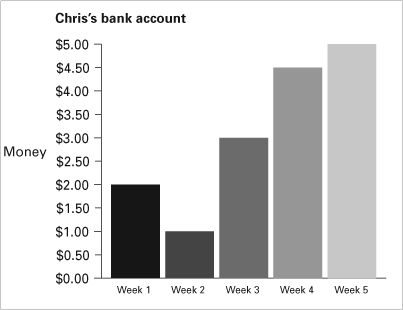 In small groups students discuss the information in the table, then what each column shows. Discuss: What does the information along the vertical axis tell us? [the amount of money in his account] What does each marker represent? [50c]Would the graph look different if each marker along this axis represented $1? How? What does the information along the horizontal axis tell us? [the number of weeks he saved for]How do the horizontal lines on the graph help us?Write number sentences about each column, e.g. In week 1, Chris spent $3 and banked $2. [$5 - $3 = $2] In week 2, Chris had $2 and got $5 pocket money. [$2 + $5 = $7] However, he has only $1 in the bank, so he must have spent $6.
[$7 - $6 = $1] LEARNING SEQUENCERemediationS1LEARNING SEQUENCERemediationS1Present children with data in table form. Quickly build a graph and discuss the information. Jointly construct possible questions. Ask children to answer and explain answers.IT: resource 2.Maths BuilderInterpreting a column graph Display the column graph Chris's Bank Account from Supporting themes with mathematics.
Give the students this information: Chris receives $5 in pocket money each week. This graph shows the amount of money in his bank account over 5 weeks. In small groups students discuss the information in the table, then what each column shows. Discuss: What does the information along the vertical axis tell us? [the amount of money in his account] What does each marker represent? [50c]Would the graph look different if each marker along this axis represented $1? How? What does the information along the horizontal axis tell us? [the number of weeks he saved for]How do the horizontal lines on the graph help us?Write number sentences about each column, e.g. In week 1, Chris spent $3 and banked $2. [$5 - $3 = $2] In week 2, Chris had $2 and got $5 pocket money. [$2 + $5 = $7] However, he has only $1 in the bank, so he must have spent $6.
[$7 - $6 = $1] LEARNING SEQUENCES2LEARNING SEQUENCES2For the Bank Account whole class activity. Ask students to write a story about the information shown in the graph, then share their stories with the class. Students prepare questions based on the graph and place in a question box for the class to answer.Present children with data in table and graph form. Ask students to think of other ways they may present the data. Students develop five open ended questions related to the data on the graphs. IT: resource 3     Maths BuilderCounting Sheep. Have the students use the internet to research the number of cattle/sheep in farms in the area.  Discuss the large numbers and how it would be too hard to record each individual animal. Introduce a key, e.g  = 1000 sheep. Construct a picture graph with the information from the research. Ask the students the advantages and disadvantages of a picture graph.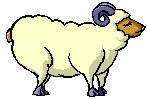 Interpreting a column graph Display the column graph Chris's Bank Account from Supporting themes with mathematics.
Give the students this information: Chris receives $5 in pocket money each week. This graph shows the amount of money in his bank account over 5 weeks. In small groups students discuss the information in the table, then what each column shows. Discuss: What does the information along the vertical axis tell us? [the amount of money in his account] What does each marker represent? [50c]Would the graph look different if each marker along this axis represented $1? How? What does the information along the horizontal axis tell us? [the number of weeks he saved for]How do the horizontal lines on the graph help us?Write number sentences about each column, e.g. In week 1, Chris spent $3 and banked $2. [$5 - $3 = $2] In week 2, Chris had $2 and got $5 pocket money. [$2 + $5 = $7] However, he has only $1 in the bank, so he must have spent $6.
[$7 - $6 = $1] LEARNING SEQUENCEExtension Late S2LEARNING SEQUENCEExtension Late S2Answer me a question.Present children with a graph and a list of answers. Then ask children to pose questions.IT: resource 4 Maths BuilderInterpreting a column graph Display the column graph Chris's Bank Account from Supporting themes with mathematics.
Give the students this information: Chris receives $5 in pocket money each week. This graph shows the amount of money in his bank account over 5 weeks. In small groups students discuss the information in the table, then what each column shows. Discuss: What does the information along the vertical axis tell us? [the amount of money in his account] What does each marker represent? [50c]Would the graph look different if each marker along this axis represented $1? How? What does the information along the horizontal axis tell us? [the number of weeks he saved for]How do the horizontal lines on the graph help us?Write number sentences about each column, e.g. In week 1, Chris spent $3 and banked $2. [$5 - $3 = $2] In week 2, Chris had $2 and got $5 pocket money. [$2 + $5 = $7] However, he has only $1 in the bank, so he must have spent $6.
[$7 - $6 = $1] EVALUATION & REFLECTIONEVALUATION & REFLECTIONStudent engagement:                                       Achievement of Outcomes:Resources:                                                          Follow up: